   MUNICIPAL DE ARARAQUARA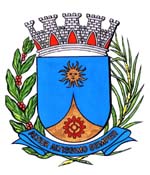 Institui e inclui no Calendário Oficial de Eventos do Município de Araraquara o evento cultural Festival Duo Glacial de Música Caipira, a ser realizado anualmente no dia 25 de março, e dá outras providências.		Art. 1º Fica instituído e incluído no Calendário Oficial de Eventos do Município de Araraquara o evento cultural Festival Duo Glacial de Música Caipira, a ser realizado anualmente no dia 25 de março.		Parágrafo único. O evento de que trata esta lei poderá ser realizado em qualquer outra data, dentro do mês referido, em caso de inviabilidade de aplicação do caput deste artigo.		Art. 2º Na data a que se refere o art. 1º poderá ser realizado anualmente eventos culturais como Festival de Música Caipira raiz e atividades do gênero sertanejo.		Art. 3º Os recursos necessários para atender as despesas com execução desta lei serão obtidos mediante doações, campanhas e parcerias com empresas privadas e públicas, sem acarretar ônus para o Município.		Art. 4º Esta lei entra em vigor na data de sua publicação.Sala de Sessões Plínio de Carvalho, 16 de agosto de 2017.TONINHO DO MELVereador JUSTIFICATIVAO presente projeto de lei tem por objetivo homenagear a dupla sertaneja Duo Glacial que levou o nome de Araraquara por todo o país, disseminando a cultura caipira e a boa música raiz, além de estimular e incentivar artistas do gênero.A proposta é de que se promova anualmente um Festival de música caipira aliado a outras atividades que promovam o resgate da cultura sertaneja.Considerando que a cidade de Araraquara sempre foi destaque por sua riqueza cultural, o Festival Duo Glacial de Música Caipira abrirá precedentes para o surgimento de novos talentos inspirados pela música sertaneja do interior paulista.TONINHO DO MELVereador Breve Currículo:DUO GLACIALMiguel Servan Vidal, nasceu em Mirassol, no interior do estado de São Paulo, no dia 01 de janeiro de 1936, e Ana Servan Vidal, nasceu em Onda Verde, também no interior de São Paulo, no dia 15 de dezembro de 1941, integram o famoso "Duo Glacial" que, na década de 60, conseguiu a vendagem de mais de um milhão de discos com a música "Poeira". Por erro ortográfico, o Servan dos irmãos Miguel e Aninha começa com a letra "S", enquanto que os demais irmãos e familiares possuem o sobrenome Cervan registrado corretamente. 
Miguel e Aninha já cantavam desde cedo, sendo que Aninha, com apenas 12 anos, venceu um concurso num circo que passava pela região. E, em 1955, com o nome "Irmãos Cervan", a dupla começava a se apresentar na Rádio Cultura de Araraquara. 
Em 1956, os irmãos decidiram tentar a carreira artística em São Paulo, onde foram morar no bairro Tucuruvi, na Zona Norte. E foi nesse bairro que Miguel e Aninha conheceram o compositor José Fortuna, que os convidou para participar do programa "Onde Cantam os Maracanãs", que ia ao ar pela Rádio Piratininga. 
Três anos depois, Miguel e Aninha adotaram o nome artístico de Duo Glacial, o qual foi sugerido por José Fortuna. Sucederam-se apresentações nas Rádios Tupi, Nove de Julho e Nacional de São Paulo e, ainda em 1959, o Duo Glacial gravou seu primeiro disco 78 rpm, com a canção rancheira "Orgulho" e a valsa "O Amor e a Rosa", pelo selo Sertanejo.
Vieram depois mais dois discos 78 rpm: em 1960, com o rasqueado "Si Queres" e a rancheira "Desde que o Dia Amanhece", pelo selo Sertanejo, e em 1961, o tango "Reconciliação" e a canção rancheira "Traição", pelo selo Sabiá. 
E foi em 1967 que o Duo Glacial conquistou o primeiro lugar no Primeiro Festival Sertanejo da Rádio Nacional com a interpretação da toada "Poeira". No ano seguinte, a dupla recebeu também o Troféu Cornélio Pires e gravou um LP no qual foi incluída a música vencedora. 
"Poeira", na verdade, havia sido eliminada na primeira fase; Luiz Bonan, no entanto, fez algumas mudanças na letra e a composição foi classificada para a final. E é sucesso até hoje. 
Em 1970 participaram do filme "Sertão em Festa", junto com Tião Carreiro e Pardinho, Simplício, Saracura, Nhá Barbina, Francisco Di Franco, Marlene Costa e Clenira Michel. 
No mesmo ano de 1970, lançaram um LP com 12 composições de autoria de João Pacífico (ocasião na qual Brás Baccarin era diretor artístico da Chantecler/Continental). A partir desse disco, João Pacífico passou a ser chamado para entrevistas e participações em programas de televisão, além de ser frequentemente regravado e também reconhecido pela imprensa. 
Participações no circo também fizeram parte da carreira artística do Duo Glacial. Num desses diversos circos, a Companhia Teatral Circense, Mariazinha e sua filha Noeli eram as estrelas juntamente com Bueno Filho, Jair Roberto, além de Miguel e Aninha. Eram encenadas peças teatrais tais como "A Vingança do Lavrador" e "O Lavrador Não é Covarde" que, apesar de serem consideradas como "dramas", também arrancavam gostosas gargalhadas da plateia que se divertia com o personagem Chico, que era representado por Ivo Rodrigues. 
Por motivos particulares, em 1974 Aninha afastou-se do Duo Glacial e, em seu lugar, quem passou a cantar juntamente com Miguel foi Maria Vieira da Silva (Mariazinha). Mariazinha havia deixado de cantar com Zé do Rancho em 1972, dois anos antes de integrar o Duo Glacial. 
Foi mantido o nome "Duo Glacial" que, com a nova formação, gravou já em 1975 o LP "Eterna Lembrança", pela Continental. Gravaram mais três LP's, com esta nova formação. 
Algum tempo depois, Mariazinha decidiu encerrar sua carreira artística e, em 1983, Aninha voltou a integrar o "Duo Glacial" juntamente com seu irmão Miguel. 
O duo se desfez com o falecimento de Aninha, ocorrido em 19 de maio de 2015 e de Miguel em 12 de junho de 2015, ambos na cidade de Araraquara, onde residiam.Texto: Sandra Cristina Peripatohttp://www.recantocaipira.com.br/duplas/duo_glacial/duo_glacial.htmlPROJETO DE LEI Nº /17